Årsberetning 2022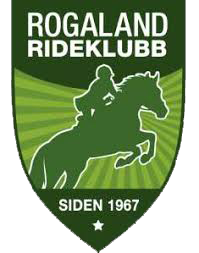 Styrets sammensetning Styreleder: Ove Magnus BoreNestleder: Beate JensenStyremedlem: Jon Kristian HellandUngd. Rep./medlem: Maren Lovise JåsundVara: Majbritt JoensenKontrollkomite: Ellen EspedalKontrollkomite: Trond AmdalValgkomite, leder: Marion HellandValgkomite, medlem: Kari EinarsenValgkomite, varamedlem: Karen DanielsenStatsautorisert revisor: Svein Kåre Eidsnes, Credo revisjon Trener/ sportslig leder: Geir H. JensenDaglig leder: Ingrid KnutsenStyrets arbeid Styremøter Det er avholdt 8 ordinære styremøter i 2022 og diverse uformelle arbeidsmøter når dette er blitt sett på som nødvendig. Spesielle oppgaver Styret har hatt særlig fokus på følgende saker i året som har gått: Kontinuerlig gjennomgang og revidering av organisasjon og drift av klubben.Et fortsatt fokus på sportslig framgang, og rekruttering av oppstallere / ryttere både eksternt og også fra egne rekker i rideskolen. Utvikling av det nye rideanlegget i samarbeid med Stavanger kommune. Planlegging av ny stall og ny ridehall, samt løse de utfordringer som kommer i forbindelse med anleggsarbeidene.Aktiviteter Klubben gjennomførte følgende stevner i 2022: 12-13. november og 3-4. desember. 	Lite stevneaktivitet pga. pågående arbeid på området som har redusert arealet på tomten.  Rideskolen Rideskolen har gått som normalt med ca 180 elever i uka. Det ble avholdt rideleir i uke 25 og  julestevne 17. desember. I tillegg fikk vi 6 nye hesteeiere fra rideskolen i 2022.Instruktører i rideskolen i 2022:Hilde HellerudErika JewittEmma FrostAlexandra BoreSilje LamJames BakerSatsningsgruppen Rideskolen har hatt satsninsgruppe i 2022 med 10 elever og tilsammen 20 dager med samlinger.Sprang Klubbens ryttere har i 2022 prestert godt på de stevnene som har vært. Vi har hatt ekvipasjer og plasseringer på internasjonale stevner i Drammen, Oslo og Spania, samt en hel del plasseringer lokalt og nasjonalt.Dressur Rogaland Rideklubb har en liten, men stabil gruppe ryttere som driver med dressur.  Camilla Kalseth med instruktørutdanning fra Strømsholm har gjennomført 5 treningshelger i dressur.  Videre tilbys det ukentlige treninger for Hilde Hellerud.Voltige Utøver fra Rogaland Rideklubb har tatt gull i NM og kvalifisert seg til VM i 2023.GangartUtøver med islandshest har tatt gull i NMAndre aktiviteter Det ble avholdt klubbmesterskap 2022. Ellers hadde vi 27 helger med aktiviteter/arrangement fordelt utover året. Samlinger med satsningsgruppe, gjestetreninger med Marit Hemmingby og Andreas Jensen, banetreninger og hygge med pizza og kanonball.Sykefravær og miljø Bedriften har et godt arbeidsmiljø. Sykefraværet er lavt.
Bedriftens virksomhet medfører ikke miljøforurensning av betydning. Verneombud Merethe Hjelmervik er fortsatt verneombud etter å ha blitt valgt til dette i 2018. Styret Styreleder og daglig leder har deltatt på mange møter med Stavanger kommune i 2022. Bakgrunnen for dette var å få på plass ny leieavtale, planlegge bygging av ny ridehall, samt diskutere de utfordringene vi har møtt i forbindelse med anleggsarbeidet som pågår.Økonomi Den positive økonomiske situasjonen er videreført i 2022, og med fortsatt godt belegg i stallen og på rideskolen bør dette kunne videreføres.Rogaland Rideklubb skal videre følge NIFs regler for regnskap i små organisasjonsledd, noe som skal være et av fundamentene i det kontinuerlige fokuset på inntekter og kostnader operasjonelt samt å skape en klubb med trivsel. Medlemstall for 2022 Antall medlemmer pr. 31.12.22 var 250 For Rogaland Rideklubb, 19.03.2022 Styreleder						Ove Magnus Bore	Styremedlem						Jon Kristian HellandNestleder						Beate JensenUngdomsrepresentant				Maren Lovise JåsundVararepresentant					MajBritt Joensen